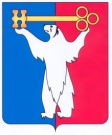 АДМИНИСТРАЦИЯ ГОРОДА НОРИЛЬСКАКРАСНОЯРСКОГО КРАЯПОСТАНОВЛЕНИЕ11.06.2021                                                г. Норильск                                              № 286О реорганизации муниципального бюджетного общеобразовательного учреждения «Средняя школа № 29»Руководствуясь Уставом муниципального образования город Норильск, постановлением Администрации города Норильска от 24.12.2010 № 518 «О порядке создания и деятельности муниципальных бюджетных учреждений муниципального образования город Норильск»,ПОСТАНОВЛЯЮ:1.	Реорганизовать муниципальное бюджетное общеобразовательное учреждение «Средняя школа № 29» (далее - МБОУ «СШ № 29») путем присоединения к нему муниципального бюджетного общеобразовательного учреждения «Школа-интернат № 2» (далее – МБОУ «Интернат № 2»).1.1. Наименование МБОУ «СШ № 29» после завершения процесса реорганизации остается без изменения – муниципальное бюджетное общеобразовательное учреждение «Средняя школа № 29».2.	Определить Администрацию города Норильска, Управление имущества Администрации города Норильска, Финансовое управление Администрации города Норильска, Управление общего и дошкольного образования Администрации города Норильска исполнительными органами местного самоуправления муниципального образования город Норильск, осуществляющими функции и полномочия учредителя МБОУ «СШ № 29», после завершения процесса реорганизации. 3.	Считать МБОУ «СШ № 29» правопреемником прав и обязанностей МБОУ «Интернат № 2» с момента внесения записи в Единый государственный реестр юридических лиц о прекращении деятельности МБОУ «Интернат № 2».4.	Руководителям муниципальных общеобразовательных учреждений, указанных в пункте 1 настоящего постановления:4.1.	провести мероприятия по уведомлению внебюджетных фондов и кредиторов о реорганизации возглавляемых ими муниципальных общеобразовательных учреждений в течение пяти рабочих дней после даты направления уведомления о начале процедуры реорганизации в Межрайонную инспекцию Федеральной налоговой службы № 25 по Красноярскому краю 
(далее - ИФНС);4.2.	в срок до 10.08.2021 по состоянию на 01.07.2021 сформировать перечни движимого и недвижимого имущества, в том числе особо ценного движимого имущества и предоставить в Управление имущества Администрации города Норильска для подготовки распоряжения о закреплении имущества на праве оперативного управления.5.	Директору МБОУ «СШ № 29»:5.1.	в течение трех рабочих дней со дня вступления в силу настоящего постановления уведомить ИФНС о реорганизации муниципальных общеобразовательных учреждений;5.2.	в течение пяти рабочих дней после внесения в Единый государственный реестр юридических лиц записи о начале процедуры реорганизации дважды с периодичностью один раз в месяц опубликовать в журнале «Вестник государственной регистрации» уведомление о реорганизации муниципальных общеобразовательных учреждений;5.3.	в порядке и сроки, предусмотренные законодательством Российской федерации о государственной регистрации юридических лиц, внести в Единый федеральный реестр юридически значимых сведений о фактах деятельности юридических лиц, индивидуальных предпринимателей и иных субъектах экономической деятельности сведения о реорганизации МБОУ «СШ № 29»;5.4. принять в оперативное управление муниципальное движимое и недвижимое имущество, закрепленное за МБОУ «Интернат № 2», обеспечить его сохранность, эффективное и целевое использование;5.5.	внести соответствующие изменения в Устав МБОУ «СШ № 29» и зарегистрировать их в ИФНС в порядке, установленном действующим законодательством;5.6.	принять в порядке, установленном действующим законодательством, архивные документы, образовавшиеся в процессе деятельности 
МБОУ «Интернат № 2», после завершения реорганизации учреждения;5.7.	в течение 14 рабочих дней после вступления настоящего постановления в силу предоставить в Управление общего и дошкольного образования Администрации города Норильска проект штатного расписания МБОУ «СШ № 29» с учетом должностей и профессий работников присоединяемого МБОУ «Интернат № 2»; 5.8.	провести необходимые мероприятия и подготовить материалы для внесения записи в Единый государственный реестр юридических лиц о прекращении деятельности МБОУ «Интернат № 2» в срок до 25.08.2021;5.9. проработать вопрос о создании в МБОУ «СШ № 29» структурного подразделения с круглосуточным пребыванием детей (при наличии потребности населения в данной услуге).6. Управлению общего и дошкольного образования Администрации города Норильска:6.1.	в срок до 10.08.2021 подготовить и предоставить в Управление по персоналу Администрации города Норильска расчет и обоснование бюджетных ассигнований МБОУ «СШ № 29» на 2021 год и плановый период 
2022-2023 годов;6.2.	в срок до 20.08.2021 подготовить и предоставить в Финансовое управление Администрации города Норильска расчет и обоснование бюджетных ассигнований МБОУ «СШ № 29» на 2021 год и плановый период 2022-2023 годов, согласованный с Управлением по персоналу Администрации города Норильска и Управлением экономики Администрации города Норильска (в рамках компетенции);6.3.	после согласования документов, указанных в пункте 5.7 настоящего постановления, в течение пяти рабочих дней направить их в Управление по персоналу Администрации города Норильска на согласование;6.4. в течение 14 рабочих дней после вступления настоящего постановления в силу подготовить проект распоряжения Администрации города Норильска об утверждении штатного расписания на должность руководителя МБОУ «СШ № 29» и направить его на согласование должностным лицам Администрации города Норильска в порядке, установленном Регламентом Администрации города Норильска, утвержденным постановлением Администрации города Норильска.7.	Директору МБОУ «Интернат № 2»:7.1.	в порядке и сроки, предусмотренные законодательством Российской федерации о государственной регистрации юридических лиц, внести в Единый федеральный реестр юридически значимых сведений о фактах деятельности юридических лиц, индивидуальных предпринимателей и иных субъектах экономической деятельности сведения о реорганизации МБОУ «Интернат № 2»;7.2. в срок до 10.08.2021 составить передаточный акт по состоянию на 01.08.2021, содержащий положения о правопреемстве по всем обязательствам реорганизуемого юридического лица в отношении всех его кредиторов и должников, включая обязательства, оспариваемые сторонами, а также порядок определения правопреемства в связи с изменением вида, состава, стоимости имущества, возникновением, изменением, прекращением прав и обязанностей реорганизуемого юридического лица, которые могут произойти после даты, на которую составлен передаточный акт и предоставить в Управление имущества Администрации города Норильска на утверждение;7.3.	обеспечить проведение мероприятий по уведомлению работников о реорганизации возглавляемого МБОУ «Интернат № 2» в соответствии с Трудовым кодексом Российской Федерации;7.4.	провести необходимые мероприятия и подготовить документы для внесения записи в Единый государственный реестр юридических лиц о прекращении деятельности возглавляемого МБОУ «Интернат № 2» по истечении 
30 дней с даты последнего опубликования в журнале «Вестник государственной регистрации» уведомления о реорганизации муниципальных общеобразовательных учреждений.8.	Управлению имущества Администрации города Норильска:8.1. внести сведения о реорганизованном бюджетном учреждении в Единый реестр собственности муниципального образования город Норильск;8.2.	утвердить передаточный акт в течение пяти рабочих дней со дня предоставления его директором МБОУ «Интернат № 2».9.	Управлению по персоналу Администрации города Норильска:9.1.	не позднее двух рабочих дней с даты издания настоящего постановления, а в случае временного отсутствия (нахождение в отпуске, служебной командировке, временной нетрудоспособности др.) – в течение трех рабочих дней после выхода их на работу ознакомить с настоящим постановлением под роспись руководителей МБОУ «СШ № 29» и МБОУ «Интернат № 2»;9.2.	приобщить листы ознакомления руководителей МБОУ «СШ № 29» и МБОУ «Интернат № 2» к материалам их личных дел. 10. Разместить настоящее постановление на официальном сайте муниципального образования город Норильск.11.	Контроль исполнения пунктов 4, 5, 7 настоящего постановления возложить на начальника Управления общего и дошкольного образования Администрации города Норильска, пункта 6 – на заместителя Главы города Норильска по социальной политике, пункта 8 – на заместителя Главы города Норильска по земельно-имущественным отношениям и развитию предпринимательства.Глава города Норильска		          				                          Д.В. Карасев